§561.  License required; issuance of licenseNo person or organization shall operate any type of motor vehicle racing within the State unless such person or organization has obtained a license therefor from the Commissioner of Public Safety.  [PL 1973, c. 662, §2 (NEW).]A license for the operation of motor vehicle racing may be issued by the commissioner to the person or organization applying for such license if the commissioner is satisfied that such person or organization has complied with all the provisions of this chapter and all the rules and regulations promulgated by the commissioner pursuant to section 562 and that such person or organization has furnished the commissioner, in an amount to be determined by him, a certificate of public liability insurance to cover the losses, damages or injuries that might ensue to persons or property by reason of the operation of motor vehicle racing.  [PL 1973, c. 662, §2 (NEW).]All licenses issued for the operation of any type of motor vehicle racing shall expire December 31st of each year unless sooner revoked by the commissioner for violation of any provision of this chapter or for violation of any rule or regulation promulgated by the commissioner pursuant to section 562. Any such license issued shall not be transferable or assignable.  [PL 1973, c. 662, §2 (NEW).]SECTION HISTORYPL 1973, c. 662, §2 (NEW). The State of Maine claims a copyright in its codified statutes. If you intend to republish this material, we require that you include the following disclaimer in your publication:All copyrights and other rights to statutory text are reserved by the State of Maine. The text included in this publication reflects changes made through the First Regular and First Special Session of the 131st Maine Legislature and is current through November 1, 2023
                    . The text is subject to change without notice. It is a version that has not been officially certified by the Secretary of State. Refer to the Maine Revised Statutes Annotated and supplements for certified text.
                The Office of the Revisor of Statutes also requests that you send us one copy of any statutory publication you may produce. Our goal is not to restrict publishing activity, but to keep track of who is publishing what, to identify any needless duplication and to preserve the State's copyright rights.PLEASE NOTE: The Revisor's Office cannot perform research for or provide legal advice or interpretation of Maine law to the public. If you need legal assistance, please contact a qualified attorney.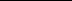 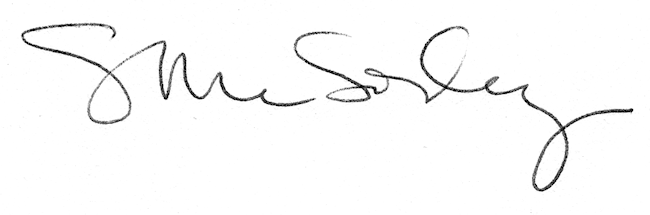 